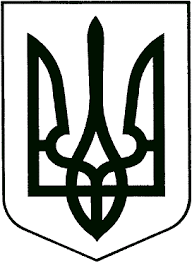 ЗВЯГЕЛЬСЬКИЙ МІСЬКИЙ ГОЛОВАРОЗПОРЯДЖЕННЯ12.01.2024                                                                        №12(о) Про організацію чергуванняпрацівників виконавчогокомітету Звягельської міської ради у «Пунктах незламності»Керуючись пунктами 19, 20 частини четвертої статті 42 Закону України «Про місцеве самоврядування в Україні», Законом України «Про правовий режим воєнного стану», з метою забезпечення працівниками виконавчого комітету міської ради цілодобового чергування на «Пунктах незламності»:1. Утворити чергові групи для цілодобового чергування у «Пунктах незламності» згідно додатку.2. Особам, зазначеним у додатку, у разі настання надзвичайної ситуації та відкриття «Пунктів незламності», прибути у визначений пункт та забезпечити позмінне дванадцятигодинне чергування. Обов’язками чергових осіб є:2.1. Організація роботи «Пункту незламності».2.2. Дотримання порядку.2.3. Координація дій та постійний зв’язок з керівництвом міської ради. 3. Відділу кадрів міської ради та керівникам самостійних виконавчих органів міської ради надавати працівникам час відпочинку відповідно до чинного законодавства за роботу у забезпеченні чергування у «Пунктах незламності».4. Координацію роботи чергових груп покласти на начальника відділу з питань цивільного захисту міської ради Хромушина А.А. 5. Контроль за виконанням цього розпорядження покласти на заступника міського голови Якубова В.О.Міський голова				                                     Микола БОРОВЕЦЬ                                                                             Додатокдо розпорядження міського головивід   12.01.2024  № 12(о)Чергові групи для забезпечення цілодобового чергування у «Пунктах незламності»Керуючий справами виконавчого комітету міської ради                                           Олександр ДОЛЯ№п/пАдреса пунткуЧергові групи1.Пункт № 1Ліцей № 1 імені Лесі Українки  вул. Родини Косачів, 5 1. Кирилюк Р.М.           067-411-14-412. Костриков О.С.         093-200-88-853. Новак В.В.                 093-510-70-622.Пункт № 2Ліцей № 4 вул. Київська, 46 1. Ведрук Р.Г.                063-404-00-022. Гапончук Б.Ю.          093-382-98-973. Мармінський А.О.    063-018-89-313.Пункт № 3Ліцей № 11 вул. Співдружності, 3/8 1. Захарченко В.П.         097-617-97-622. Радчук П.Б.                 067-411-91-513. Давидов О.Є.              096-512-98-544. Пункт № 4Гімназія № 5 вул. Івана Франка, 301. Благодир В.Ю.          067-897-70-212. Богданчук Б.О.          098-258-00-253. Павленко А.К.           093-131-41-92                                        096-327-41-255.Пункт № 5 Гімназія № 7 вул. Житомирська, 124 1. Трофимчук С.В.        096-909-61-412. Пашковський М.В.3. Щедров О.О.              063-728-27-926.Пункт № 6 Гімназія № 9 вул. Гоголя, 9.1. Боярський В.М.         096-972-50-232. Весельський М.А.     093-125-65-513. Скорик Р.О.               068-336-46-31